ANEXO I - FICHA DE INSCRIÇÃODECLARO estar ciente das normas do Edital Nº 1/2022/Arqueologia/ICS/UFOPA, do Processo Seletivo para concessão de auxílio financeiro para fomento ao TCC do Curso de Bacharelado em Arqueologia.Santarém, 	de	     de 2022.Assinatura do(a) discenteAssinatura do(a) orientador(a)Em caso de impossibilidade de assinatura do(a) orientador (a) será aceito um e-mail enviado por este(a) aprovando a submissão de inscriçãoANEXO II - FORMULÁRIO PARA INTERPOSIÇÃO DE RECURSORecurso contra 	do Processo Seletivo para concessão de auxílio financeiro para fomento ao TCC direcionado aos discentes do Curso de Bacharelado em Arqueologia, regido pelo do Edital Nº 1/2022/Arqueologia/ICS/UFOPA.Data da interposição:         /          /	.Manifestações recursais:Santarém, 	de 	de 2022.Assinatura do(a) Discente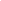 ANEXO III - TERMO DE COMPROMISSO TC-DIR/ICS/UFOPADISCENTEEu, 	, me comprometo a:Gastar somente após anuência do(a) orientador(a);Gastar exclusivamente para execução do Trabalho de Curso e respeitando os itens permitidos no edital TC-DIR (Edital Nº 2/2020 ICS/ TC-DIR/UFOPA);Apresentar o Trabalho de Curso em até 12 meses após o recebimento do auxílio;Enviar por e-mail (edital.pcj2020@gmail.com), à Coordenação do curso de Bacharelado em Direito, o relatório de prestação de contas dos recursos de acordo com o formulário de prestação de contas (ANEXO VI) e os comprovantes (recibos e/ou notas fiscais) das despesas realizadas em até 06 meses após o recebimento do auxílio financeiro;A assinatura deste termo implica na concordância com todas as regras dispostas no Edital Nº 1/2022/Arqueologia/ICS/UFOPA.Santarém,  	de 	de 2022.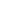 Assinatura do(a) DiscenteANEXO IV - TERMO DE COMPROMISSO TC-DIR/ICS/UFOPADOCENTEEu, 	, me comprometo a:Orientar o(a) discente durante o Trabalho de Curso;Assinar o termo de compromisso concordando com as normas do auxílio financeiro (ANEXO IV);Supervisionar e autorizar a utilização dos recursos pelo(a) aluno(a) bolsista;Assinar o formulário de prestação de contas (ANEXO VI) dando anuência aos gastos feitos pelo(a) bolsista;Garantir que o Trabalho de Curso seja apresentado em até 12 meses após o recebimento do auxílio.A assinatura deste termo implica na concordância com todas as regras dispostas no Edital Nº 1/2022/Arqueologia/ICS/UFOPA.Santarém, 	de 	de 2022.Assinatura do(a) Orientador(a)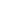 Em caso de impossibilidade de assinatura do(a) orientador(a) será aceito um e-mail enviado pelo(a) orientador(a) aprovando a submissão de inscriçãoANEXO V – DECLARAÇÃO DE AUSÊNCIA DE VÍNCULO EMPREGATÍCIO E OUTRO AUXÍLIO FINANCEIRO PARA FOMENTO AO TRABALHO DE CURSOEu, 		, matriculado(a) regularmente no curso de Bacharelado em Direito sob matrícula n° 	, declaro para os devidos fins não possuir qualquer vínculo empregatício e tampouco ter recebido qualquer auxílio financeiro para fomento à elaboração do Trabalho de Curso ofertado pela Universidade Federal do Oeste do Pará. Declaro ainda que estou ciente de que o não cumprimento deste termo implica na devolução do auxílio concedido.Santarém, 	/ 	/ 	.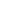 Assinatura do(a) candidato(a)ANEXO VI – FORMULÁRIO DE PRESTAÇÃO DE CONTASSantarém, __/ __/ ___.Assinatura do(a) DiscenteAssinatura do(a) Orientador(a)ANEXO VII - DECLARAÇÃO DE ATIVIDADE DE PESQUISA DE TCC EM ANDAMENTOEu, 	, declaro para os devidos fins que a/o estudante _____________________________________, está com atividade de pesquisa em andamento para a produção de Trabalho de Conclusão de Curso no Bacharelado de Arqueologia.A assinatura deste termo implica na concordância com todas as regras dispostas no Edital Nº 1/2022/Arqueologia/ICS/UFOPA.Santarém, 	 	de ________2022.Assinatura do(a) Orientador(a)Em caso de impossibilidade de assinatura do(a) orientador(a) será aceito um e-mail enviado pelo(a) orientador(a) aprovando a submissão de inscrição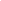 NOME DO(A) DISCENTE:NOME DO(A) DISCENTE:NÚMERO DE MATRÍCULA:NÚMERO DE MATRÍCULA:CPF:CELULAR: (	) 	E-MAIL:E-MAIL:DADOS PARA PAGAMENTO DO AUXÍLIO:BANCO:	AGÊNCIA:	CONTA CORRENTE:DADOS PARA PAGAMENTO DO AUXÍLIO:BANCO:	AGÊNCIA:	CONTA CORRENTE:NOME DO(A) ORIENTADOR(A):NOME DO(A) ORIENTADOR(A):TÍTULO DO TRABALHO DE CURSO:TÍTULO DO TRABALHO DE CURSO:NOME DO(A) CANDIDATO(A):NOME DO(A) CANDIDATO(A):NÚMERO DE MATRÍCULA:NÚMERO DE MATRÍCULA:E-MAIL:TELEFONE: ( 	)_____________DiscenteOrientador(a)N° nota/cupomCNPJ/CPF emissorDataValorDescriçãoTOTALR$R$